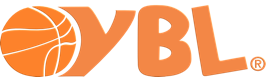 Permission Form, Liability Waiver and Player RequestVersion 1.2 | 2003For players wishing to play-up to the next divisional age group, or to request a special circumstance [not for senior divisions]We take the safety of children very seriously and have made the appropriate checks to reasonably ensure that all teams meet our high standards of safety and care.I am aware that my child’s participation in league mentioned above has some inherent risks and injury may occur.I am aware my child will be ‘playing-up’ in a team of older players. This will include physical and mental play against individuals who are older and possibly more experienced within the sport and physical contact is very likely. I acknowledge that there has been a fully informed discussion between the club, my child and myself about the suitability for my child’s play and the risks involved.
In consideration of my child being allowed to participate in the league mentioned above, I assume the risk of all injury and agree not to hold the YBL or your club liable for all injuries caused by or resulting from participating in basketball at this level.Please submit form to k.accalia@ybl.org.uk and copy in j.davies@ybl.org.uk Name of participantClub’s nameParticipant’s Date of BirthCurrent leagueLeague wishing to play-up/downOther information or request regarding an individual participant. DateParent’s signaturePlayer’s signatureClub representative/signature